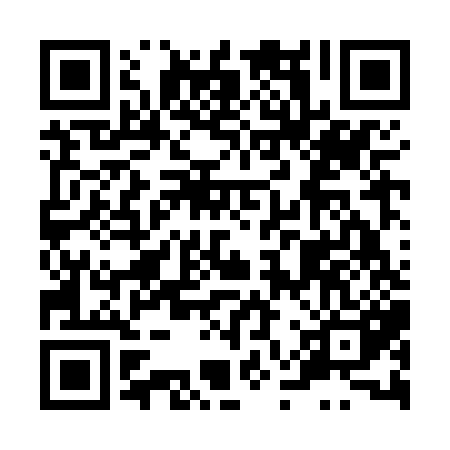 Prayer times for Bachharajpur, BangladeshMon 1 Apr 2024 - Tue 30 Apr 2024High Latitude Method: NonePrayer Calculation Method: University of Islamic SciencesAsar Calculation Method: ShafiPrayer times provided by https://www.salahtimes.comDateDayFajrSunriseDhuhrAsrMaghribIsha1Mon4:375:5512:073:366:207:382Tue4:365:5412:073:366:217:383Wed4:355:5312:073:366:217:394Thu4:345:5212:063:366:227:405Fri4:335:5112:063:366:227:406Sat4:325:5012:063:356:237:417Sun4:305:4912:063:356:237:418Mon4:295:4712:053:356:247:429Tue4:285:4612:053:356:247:4210Wed4:275:4512:053:356:247:4311Thu4:265:4412:053:346:257:4412Fri4:255:4412:043:346:257:4413Sat4:245:4312:043:346:267:4514Sun4:225:4212:043:346:267:4615Mon4:215:4112:043:346:277:4616Tue4:205:4012:033:336:277:4717Wed4:195:3912:033:336:287:4818Thu4:185:3812:033:336:287:4819Fri4:175:3712:033:336:297:4920Sat4:165:3612:023:326:297:5021Sun4:155:3512:023:326:307:5022Mon4:145:3412:023:326:307:5123Tue4:135:3312:023:326:317:5224Wed4:115:3212:023:326:317:5225Thu4:105:3212:013:316:327:5326Fri4:095:3112:013:316:327:5427Sat4:085:3012:013:316:337:5428Sun4:075:2912:013:316:337:5529Mon4:065:2812:013:306:347:5630Tue4:055:2812:013:306:347:57